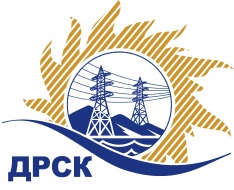 Акционерное Общество«Дальневосточная распределительная сетевая  компания»ПРОТОКОЛ № 408/УР-Рзаседания Закупочной комиссии по запросу предложений в электронной форме на право заключения договора на выполнение работ «Капитальный ремонт ВЛ 0,4 кВ СП ЦЭС, филиал ХЭС» (закупка 761 раздела 1.1. ГКПЗ 2019 г.)СПОСОБ И ПРЕДМЕТ ЗАКУПКИ: запрос предложений в электронной форме на право заключения договора на выполнение работ «Капитальный ремонт ВЛ 0,4 кВ СП ЦЭС, филиал ХЭС» (закупка 761 раздела 1.1. ГКПЗ 2019 г.).КОЛИЧЕСТВО ПОДАННЫХ ЗАЯВОК НА УЧАСТИЕ В ЗАКУПКЕ: 5 (пять) заявок.КОЛИЧЕСТВО ОТКЛОНЕННЫХ ЗАЯВОК: 2 (две) заявки.ВОПРОСЫ, ВЫНОСИМЫЕ НА РАССМОТРЕНИЕ ЗАКУПОЧНОЙ КОМИССИИ: О рассмотрении результатов оценки заявок.Об отклонении заявки участника ООО "СТРОИТЕЛЬНАЯ КОМПАНИЯ.ТЕЛЕКОММУНИКАЦИИ"Об отклонении заявки участника ООО "НАНОЭНЕРГОМОНТАЖ"О признании заявок соответствующими условиям Документации о закупкеО проведении переторжкиРЕШИЛИ:По вопросу № 1Признать объем полученной информации достаточным для принятия решения.Принять к рассмотрению заявки следующих участников:По вопросу № 2Отклонить заявку Участника ООО "СТРОИТЕЛЬНАЯ КОМПАНИЯ. ТЕЛЕКОММУНИКАЦИИ"  от дальнейшего рассмотрения на основании пункта 4.9.6 подпункты а), д)  Документации о закупке, как несоответствующую следующим требованиям:По вопросу № 3Отклонить заявку Участника ООО "НАНОЭНЕРГОМОНТАЖ"  от дальнейшего рассмотрения на основании пункта 4.9.6 подпункты а), д)  Документации о закупке, как несоответствующую следующим требованиям:По вопросу № 4Признать заявки АО "Востоксельэлектросетьстрой" ИНН/КПП 2702011141/272501001 ООО "АМУР - ЭП" ИНН/КПП 2724046821/272401001 ООО "Энерго-Сеть" ИНН/КПП 2724160355/272401001 соответствующими условиям Документации о закупке и принять их к дальнейшему рассмотрению.По вопросу № 5Провести переторжку;Предметом переторжки является: цена.Допустить к участию в переторжке заявки следующих Участников: Определить форму переторжки: очная.Шаг переторжки: 0,1 – 1% от НМЦ лота без учета НДС.Назначить переторжку на 11 ч. 00 мин. 16.05.2019 г. Место проведения переторжки: Единая электронная торговая площадка (АО «ЕЭТП»), по адресу в сети «Интернет»: https://rushydro.roseltorg.ruФайлы с новой ценой, подлежащие корректировке в соответствии с окончательными предложениями Участника, заявленными в ходе проведения переторжки, должны быть предоставлены посредством функционала ЭТП в течение 1 (одного) рабочего дня с момента завершения процедуры переторжки на ЭТП путем изменения (дополнения) состава заявки Участника.Секретарь Закупочной комиссии 1 уровня  		                                        М.Г.ЕлисееваЧувашова О.В.(416-2) 397-242г.  Благовещенск«14» мая 2019№ п/пДата и время регистрации заявкиНаименование Участника, его адрес, ИНН и/или идентификационный номер23.04.2019 02:00АО "Востоксельэлектросетьстрой" 
ИНН/КПП 2702011141/272501001 23.04.2019 04:47ООО "АМУР - ЭП" 
ИНН/КПП 2724046821/272401001 23.04.2019 06:00ООО "СТРОИТЕЛЬНАЯ КОМПАНИЯ.ТЕЛЕКОММУНИКАЦИИ" 
ИНН/КПП 2722077422/272501001 23.04.2019 06:09ООО "Энерго-Сеть" 
ИНН/КПП 2724160355/272401001 23.04.2019 07:24ООО "НАНОЭНЕРГОМОНТАЖ" 
ИНН/КПП 9729280715/772901001 №п/пДата и время регистрации заявкиНаименование Участника, его адрес, ИНН и/или идентификационный номерЦена заявки, руб. без НДС 23.04.2019 02:00АО "Востоксельэлектросетьстрой" 
ИНН/КПП 2702011141/272501001 8 257 119,0023.04.2019 04:47ООО "АМУР - ЭП" 
ИНН/КПП 2724046821/272401001 8 046 062,7023.04.2019 06:00ООО "СТРОИТЕЛЬНАЯ КОМПАНИЯ.ТЕЛЕКОММУНИКАЦИИ" 
ИНН/КПП 2722077422/272501001 7 960 345,0023.04.2019 06:09ООО "Энерго-Сеть" 
ИНН/КПП 2724160355/272401001 7 910 971,0023.04.2019 07:24ООО "НАНОЭНЕРГОМОНТАЖ" 
ИНН/КПП 9729280715/772901001 7 950 345,00№ п/пОснования для отклоненияВ заявке Участника отсутствует расчет  стоимости работ, что не соответствует требованиям п. 4 Технического задания, в котором указано, что при определении стоимости должна быть разработана сметная документация.Участником предложен более поздний срок окончания выполнения работ – сентябрь, что не соответствует п. 5 Технического задания, в котором указан срок окончания выполнения  работ – август 2019 г. № п/пОснования для отклоненияВ заявке Участника отсутствует расчет  стоимости работ, что не соответствует требованиям п. 4 Технического задания, в котором указано, что при определении стоимости должна быть разработана сметная документация.Участником предложен срок выполнения работ: май – сентябрь, что не соответствует п. 5 Технического задания, в котором указан срок выполнения  работ: июнь – август 2019 г. В заявке Участника отсутствует выписка из реестра членов СРО в области строительства, реконструкции, капитального ремонта объектов капитального строительства, что не соответствует требованиям с п. 8 Технического задания.№п/пНаименование Участника и/или его идентификационный номерЦена заявки, руб. без НДСВозможность применения приоритета в соответствии с 925-ПП АО "Востоксельэлектросетьстрой" 
ИНН/КПП 2702011141/272501001 8 257 119,00нетООО "АМУР - ЭП" 
ИНН/КПП 2724046821/272401001 8 046 062,70нетООО "Энерго-Сеть" 
ИНН/КПП 2724160355/272401001 7 910 971,00нет